iPad Rules of the Road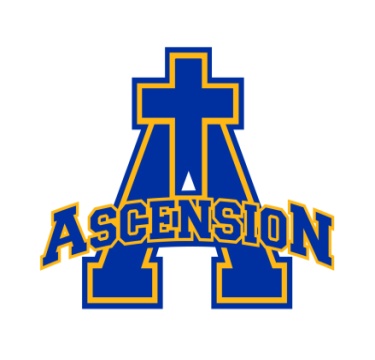 
As a student of Ascension School, I understand and agree to the following iPad Rules of the Road. Both parent and student should initial each line:Student Daily ResponsibilitiesPlease make these behaviors a part of your routine. If you forget to do these things, you will first receive a warning. Upon your third warning you will lose the privilege of taking your iPad home for 3 days._____  _____ iPad should be used for educational purposes only._____  _____ iPad should never be left unattended._____  _____ iPad should always remain in the case provided._____  _____ Arrive at school every day with a fully charged battery and a power adapter _____  _____ Always place the iPad on a stable surface to use it._____  _____ Make sure your iPad isn’t distracting you or others in the classroom (for 			example; games, sounds or screen effects)._____  _____ Keep all food, drink and pets away from your iPad._____  _____ iPad should be protected from extreme heat and cold at all times._____  _____ iPad should never be left in a car, even if the car is locked.Good CitizenshipPlease use your iPad as a responsible student. If you fail to do so, you may lose the right to this educational tool._____  _____ Students should read and follow Ascension’sTechnology Acceptable 		Use Policy ._____  _____ Students should remember to stay on task in class. Use the iPad only for 			activities the teacher approves._____  _____ During school hours, visit only those websites approved by the teacher or 			related to the topic the teacher assigns._____  _____ If you accidentally visit a website with inappropriate content, hit the back 		button and let a teacher know as soon as possible._____  _____ The iPad is your responsibility; do not allow anyone to use your device at any time. Unacceptable BehaviorThe following behavior is unacceptable. You will lose the right to use your iPad for an extended period of time as determined by the Principal._____  _____ Using the iPad camera to take, forward or view inappropriate pictures or movies.      Using the iPad for capturing, forwarding or viewing an image of someone without         their knowledge._____  _____ Intentionally visiting websites with inappropriate content._____  _____ Accessing or sending email from another student’s email account or impersonating 	        someone._____  _____ Deleting history or intentionally trying to cover up inappropriate use._____  _____ Intentionally damaging, placing stickers, writing, drawing on or otherwise 		        defacing the iPad or case._____  _____ Tampering with any restricted codes that have been set on the iPad._____  _____ Setting a passcode.iPad Damage, Lost or Stolen Guidelines:AppleCare+ or our ipad insurance covers all non-functioning iPads and cables. It also covers accidental damage (up to two incidents) at a charge of $50.00 - $100 for each incident, payable by parents. Stolen – After a reasonable effort to locate stolen items (access the “Find my iPad), a police report should be filed and the school notified immediately.Students who withdraw from Ascension School during the school year must return the iPad, charger and case to the school before leaving campus.I have read and agree to Ascension School’s iPad Rules of the Road regulations. By signing this, we agree to take full responsibility for the iPad assigned to my student. We agree to pay the set-forth fee if lost, stolen or damaged, and under AppleCare+ guidelines. Any further incidents to the iPad  we agree to purchase a new iPad along with any damaged, lost or stolen equipment associated with the device.Student Name (Print)  ________________________________________   Date:  _____________Student Signature ______________________________________Parent/Guardian Name (Print)__________________________________   Date:  _____________Parent/Guardian Signature _____________________________________